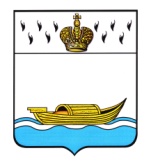           АДМИНИСТРАЦИЯ    Вышневолоцкого городского округа                                                    Постановлениеот 30.04.2020                                                                                                    № 207                                               г. Вышний ВолочекО внесении изменений в постановление От 23.01.2020 № 38 «О назначении должностных лиц, уполномоченных осуществлять муниципальный жилищный контроль на территории муниципального образования Вышневолоцкий городской округ Тверской области» В соответствии со статьей 20 Жилищного кодекса РФ, Федеральным законом от 06.10.2003 № 131-ФЗ «Об общих принципах организации местного самоуправления в Российской Федерации», Федеральным законом от 26.12.2008  № 294-ФЗ «О защите прав юридических лиц и индивидуальных предпринимателей при осуществлении государственного контроля (надзора) и муниципального контроля», Законом Тверской области от 20.12.2012 № 121-ЗО «О порядке осуществления муниципального жилищного контроля на территории Тверской области», Законом Тверской области от 27.09.2012  № 79-ЗО «О порядке взаимодейсвия органов муниципального жилищного контроля с органом государственного жилищного надзора Тверской области при организации и осуществлении муниципального жилищного контроля на территории Тверской области», положением об Управлении жилищно-коммунального хозяйства, дорожной деятельности и благоустройства администрации Вышневолоцкогго городского округа от 20.12.2019  № 107 постановляю: Внести в постановление «О назначении должностных лиц, уполномоченных осуществлять муниципальный жилищный контроль на территории муниципального образования Вышневолоцкий городской округ Тверской области» следующие изменения:- пункт 1 изложить в следующей редакции:«1. Утвердить перечень должностных лиц, уполномоченных осуществлять муниципальный жилищный контроль на территории муниципального образования Вышневолоцкий городской округ Тверской области:- руководитель отдела жилищно-коммунального хозяйства и благоустройства администрации Вышневолоцкого городского коруга Василевская Е.Г.».- главный специалист отдела жилищно-коммунального хозяйства и благоустройства администрации Вышневолоцкого городского округа Григорьева А.Г..2. Контроль за исполнением настоящего постановления возложить на заместителя Главы Администрации Вышневолоцкого городского округа С.Б. Богданова.3. Настоящее постановление вступает в силу со дня подписания,  подлежит опубликованию в газете «Вышневолоцкая правда», и  подлежит размещению на официальном сайте муниципального образования Вышневолоцкий гродской округ Тверской области в информационно – телекоммуникационной сети «Интернет».Глава Вышневолоцкого городского округа                                         Н.П. Рощина